رونق توليدرونق توليدمديريت جهاد كشاورزي شهرستان . . .مديريت جهاد كشاورزي شهرستان . . .موضوع :بيماري لكه نواري جوموضوع :بيماري لكه نواري جوبا سلام و احترام،پس از حمد خدا و درود و صلوات بر محمد و آل محمد(ص)،بیماری لکه قهوه‌ای نواری جو از مهم‌ترین بیماری‌های محصول جودر استان اصفهان بوده که درسالجاری با توجه به مساعد بودن شرایط آب و هوایی بیماری در تعدادی از مزارع استان مشاهده گردیده است، لذا جهت کنترل بیماری موارد زیر جهت استحضار و دستور اقدام لازم ارسال می گردد. علائم بیماری لکه قهوه‌ای نواری جو، ابتدا روی دومین یا سومین برگ گیاه‌چه و اکثر برگ‌هایی که از آن به بعد تشکیل می‌شوند، دیده می‌شود. بر روی برگ‌های تازه یک نوار زرد رنگ، بخصوص روی غلاف و قاعده پهنک برگ تشکیل می‌شود. بتدریج این نوارها در طول برگ گسترش پیدا می‌کند و باعث مرگ برگ‌ها می‌شود. در بسیاری از گیاهان آلوده خوشه ها قهوه‌ای رنگ دیده می‌شوند و دانه‌های چنین خوشه هايي معمولاً خوب پُر نمی‌شوند و یا بسیار چروکیده و اغلب قهوه‌ای رنگ هستند. صورت مبارزه نکردن در آلودگی شدید باعث توليد بذور کم و چروکیده در خوشه ها  مي گردد. ( تصاویر زیر)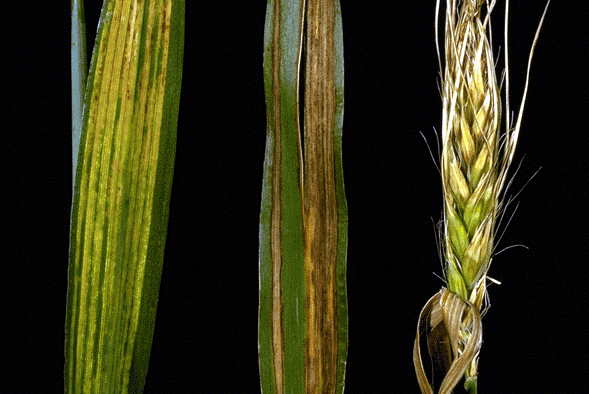 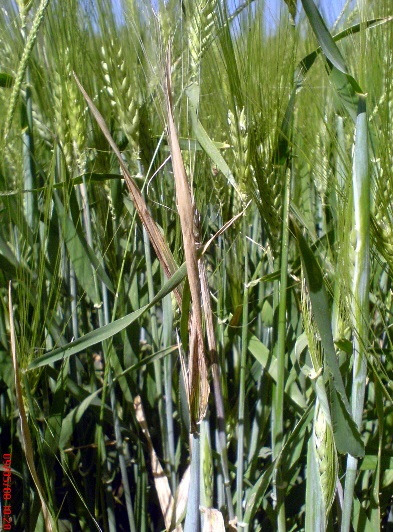 جهت كنترل اين بيماري موارد زير را اجرا نمايند:درصورت مشاهده 6-4 بوته دارای علائم درهرمترمربع نسبت به سمپاشی مزرعه با یکی از قارچ کش های زیر اقدام نمایید.قارچ کش پروپیکونازول(  تيلت )بميزان 1  ليتردر هكتار قارچ کش ایپرودیون+کاربندازیم بمیزان یک کیلوگرم درهکتار با سلام و احترام،پس از حمد خدا و درود و صلوات بر محمد و آل محمد(ص)،بیماری لکه قهوه‌ای نواری جو از مهم‌ترین بیماری‌های محصول جودر استان اصفهان بوده که درسالجاری با توجه به مساعد بودن شرایط آب و هوایی بیماری در تعدادی از مزارع استان مشاهده گردیده است، لذا جهت کنترل بیماری موارد زیر جهت استحضار و دستور اقدام لازم ارسال می گردد. علائم بیماری لکه قهوه‌ای نواری جو، ابتدا روی دومین یا سومین برگ گیاه‌چه و اکثر برگ‌هایی که از آن به بعد تشکیل می‌شوند، دیده می‌شود. بر روی برگ‌های تازه یک نوار زرد رنگ، بخصوص روی غلاف و قاعده پهنک برگ تشکیل می‌شود. بتدریج این نوارها در طول برگ گسترش پیدا می‌کند و باعث مرگ برگ‌ها می‌شود. در بسیاری از گیاهان آلوده خوشه ها قهوه‌ای رنگ دیده می‌شوند و دانه‌های چنین خوشه هايي معمولاً خوب پُر نمی‌شوند و یا بسیار چروکیده و اغلب قهوه‌ای رنگ هستند. صورت مبارزه نکردن در آلودگی شدید باعث توليد بذور کم و چروکیده در خوشه ها  مي گردد. ( تصاویر زیر)جهت كنترل اين بيماري موارد زير را اجرا نمايند:درصورت مشاهده 6-4 بوته دارای علائم درهرمترمربع نسبت به سمپاشی مزرعه با یکی از قارچ کش های زیر اقدام نمایید.قارچ کش پروپیکونازول(  تيلت )بميزان 1  ليتردر هكتار قارچ کش ایپرودیون+کاربندازیم بمیزان یک کیلوگرم درهکتار و من ا... التوفیق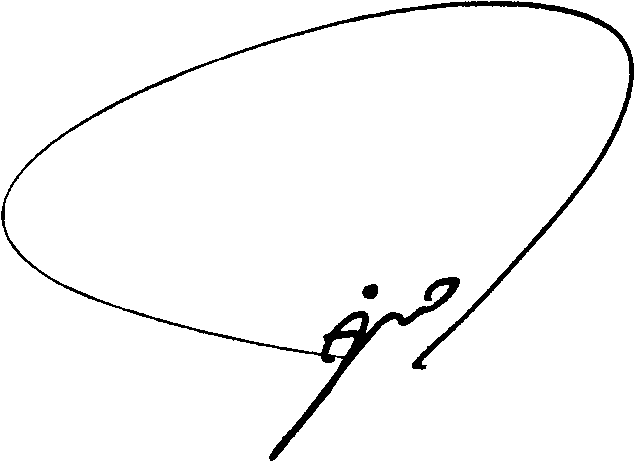  حسنعلي رحيميمدير حفظ نباتات